POTVRZENÍo výplatě příjmu dle zákona č. 586/92 Sb.Jméno příjemce: …………………………………………………………………………………………………………………………………………….RČ: …………………………………………………………………………………………………………………………………………………………………Bydliště: ………………………………………………………………………………………………………………………………………………………..Druh činnosti:	rozhodčíVykonána dne:	…………………………………………………………………..Odměna za řízení utkání v Kč:Náhrada za všední den v Kč: ………………………………………………Cestovné v Kč: ………………………………………………………………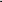 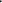 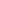 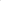 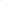 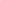 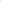 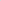 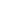 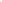 Stravné v Kč: ………………………………………………………………….Ubytování v Kč: …………………………………………………………….Celkem k výplatě v Kč: …………………………………………………Příjemce náhrady bere na vědomí, že vyplacený příjem nebyl zdaněn.Dne ……………………………………………..Vyplatil klub: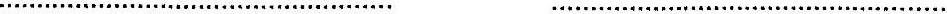 vyplatil	podpis příjemce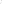 KategoriePočet utkáníOdměna